                                                                                 Obec  Zámrsky   U s n e s e n í   č. 2/2013  ze  zasedání   zastupitelstva  obce  Zámrsky,     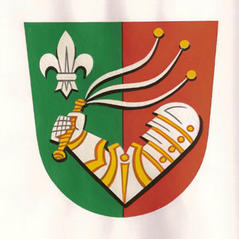                                           konaného dne   28.3. 2013  na obecním úřadu  v ZámrskáchZastupitelstvo obce  projednalo:Veřejné oznámení o vytýčení vlastnické hranice vyvěšením na úřední desce, a kácení stromů – pro plánovanou opravu lesních cest parc.č. 620/1 a 622 v k.ú. ZámrskyZastupitelstvo obce vzalo na vědomí:Informaci k povinnosti schvalování účetní závěrky obce - poprvé za rok 2012, předpokládaný termín nabytí účinnosti prováděcí vyhlášky k zákonu o účetnictví o schvalování účetních závěrek vybraných účetních jednotek je ve druhém čtvrtletí 2013Vyhodnocení cenových nabídek 3 firem na dodavatele připojení k internetu na obecním úřadu Informaci k podání žádostí o dotaci na víceúčelové hřištěZastupitelstvo obce  po projednání schvaluje:Rozpočet obce Zámrsky na rok 2013 v navrženém znění. Návrh rozpočtu je přílohou  zápisu č.1                                                                                           hlasování –pro 6 hlasůSmlouvu o poskytnutí finančního příspěvku z rozpočtu Obce,  schváleného ZO dne 31.10.2012, usnesením č. 6/2012, bod.8   –  Občanskému sdružení Anděl, denní stacionář Kelč – ve výši 3.000,- Kč                                                hlasování – pro 6 hlasůZastupitelstvo obce  po projednání deleguje:Starostu    Arnošta Palu, jako zástupce Obce Zámrsky  k účasti na řádné Valné hromadě společnosti    Valašská vodohospodářská, a.s.,    která se koná   6.6.2013 ve Vsetíně                                                                                hlasování –pro 6 hlasůStarosta obce : Pala Arnošt                                                             Místostarosta obce :  Pavelka PetrPodpisy:  Zveřejněno na úřední desce: 3.4.2013                                                                                Sejmuto:  20.1.2013